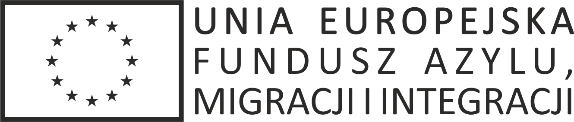              BEZPIECZNA PRZYSTAŃZałącznik nr 7 do SIWZWykaz osób, skierowanych przez Wykonawcę do realizacji zamówienia Postępowanie nr AL-LM.272.20/17/ZP/PNOświadczam, że dysponuję/będę dysponował*Miejsce, data …………………………………………. 				        …………………………………………………..Pieczęć imienna (zalecane) i podpis osób/osoby    uprawnionych/uprawnionej do reprezentowania Wykonawcy*niepotrzebne skreślić**należy podać podstawę do dysponowania osobami wskazanymi w wykazie, np. umowa o pracę, umowa zlecenie, itp. Ponadto, jeżeli wykonawca będzie polegał na osobach zdolnych do wykonania zamówienia innych podmiotów, niezależnie od charakteru prawnego łączących go z nim stosunków, zobowiązany jest udowodnić zamawiającemu, iż będzie dysponował zasobami niezbędnymi do realizacji zamówienia. W tym celu musi w szczególności przedstawić zobowiązanie tych podmiotów do oddania mu do dyspozycji niezbędnych zasobów na okres korzystania z nich przy wykonywaniu zamówienia.Lp.Imię i nazwisko osoby, która będzie uczestniczyła w wykonywaniu zamówieniaKwalifikacje zawodowe/uprawnienia/doświadczenie /wykształcenieInformacja o podstawie do dysponowania osobą**1.Kierownik projektu, posiadający wykształcenie wyższe oraz doświadczenie w zarządzaniu projektami w zakresie wdrażania zintegrowanych systemów informatycznych wspomagających zarządzaniem jednostkami administracji publicznejPan/Pani …………………….wykształcenie: ……………………………………………doświadczenie:……………………………………………2.specjalista posiadający wykształcenie średnie techniczne i uprawnienia budowlane do kierowania robotami budowlanymi w specjalności instalacyjnej w zakresie instalacji i urządzeń elektrycznych i elektroenergetycznychPan/Pani …………………….wykształcenie:……………………………………………uprawnienia wraz z numerem:……………………………………………3.specjalista posiadający aktualne świadectwo kwalifikacyjne w zakresie niezbędnym wynikającym z Rozporządzenia Ministra Gospodarki, Pracy i Polityki Społecznej z dnia 28 kwietnia 2003 r. uprawniające do zajmowania się eksploatacją urządzeń, instalacji elektrycznej w zakresie obsługi, konserwacji, montażu, kontrolno – pomiarowych, remontów dla urządzeń, instalacji - grupa 1 (elektryczne do 1 kV) –  eksploatacyjne (E) i dozorowe (D)Pan/Pani …………………….wykształcenie:……………………………………………uprawnienia wraz z numerem:……………………………………………